Segédanyag: Guti Csaba: Falusi csoda című írásáhozKészítette Torma Tiborné Algyői Fehér Ignác Általános IskolaÓravázlatTantárgy: Magyar irodalomOsztály: 2.,3., 4. osztályEgy dalt fogunk először meghallgatni. Miről szól?https://www.youtube.com/watch?v=Fpl3EYAvkfc&list=PLxf9uN4h0PfYJZUYpoioeit4LkwzgNfl-Két találóskérdést hoztam. Találd ki, hogy melyik foglalkozáshoz kapcsolódik?Kócos hajat  rendbe hozom
Az  ollómmal  belenyírok,
S mindjárt fel is csavarintom                                                        (fodrász)
Cipőt, csizmát talpalok
Kipp - kopp kopogok
Találd ki, hogy ki vagyok?            (cipész)Képeket látsz. Írd le a foglalkozások neveit!

          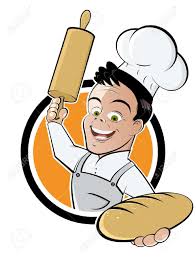 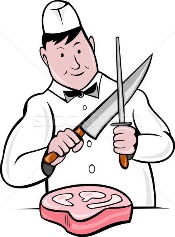 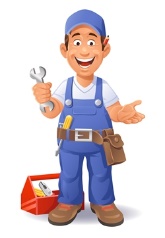 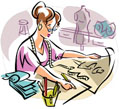 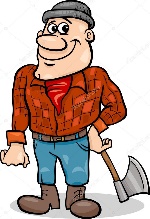 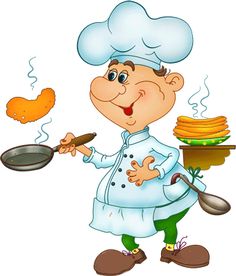 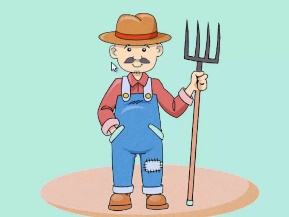 Meséljetek róla! Ki mit csinál?Mai óránkon ezekhez a foglalkozásokhoz kapcsolódó történettel ismerkedünk meg. Hallgassátok meg!Megfigyelési szempont: Az óra elején elhangzott foglalkozások közül, melyik nem szerepelt a történetben?Feldolgozás kérdések segítségével!Miért kapta a falu az Örömvölgye nevet?Miről ábrándozott a pék?Hogyan telt az estéje?Ki érkezett elsőnek a pékségbe? Mit tapasztalt?Mi történt a mesteremberekkel a nap folyamán?Mikor ébredt fel a pék?Hogyan segítették egymást az emberek?Hogyan hálálta meg mindezt a pék?Kösd össze a szavakat a megfelelőjével!rászolgált                                              táskatarisznya                                               kiérdemelteelszenderedett                                    békétlenelégedetlen                                          elaludtkitipeg                                                    tömegsokaság                                                  kisétálÍrd a neve mellé! Ki milyen hibát vétett a munkája során?gazda:________________________________________________favágó________________________________________________fodrász:_______________________________________________hentes:________________________________________________szabó:_________________________________________________szerelő:________________________________________________BeszélgetésMeséljetek olyan történeteket, amikor valamiben tudtatok segíteni egymásnak!Milyen érzés volt?Rajzold le, hogyan segítettek egymásnak a történet szereplői!
Pantomim játék:Mozgással mutassátok be a foglalkozásokat!